 Scripture Sheet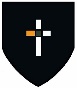 VesselsNow in a great house there are not only vessels of gold and silver but also of wood and clay, some for honorable use, some for dishonorable. Therefore, if anyone cleanses himself from what is dishonorable, he will be a vessel for honorable use, set apart as holy, useful to the master of the house, ready for every good work.2 Timothy 2:20-21What are your initial thoughts on this passage? How would you put the passage in your own words?How do you usually think about doing God’s will? Does this passage change your thinking at all? Scripture SheetVesselsNow in a great house there are not only vessels of gold and silver but also of wood and clay, some for honorable use, some for dishonorable. Therefore, if anyone cleanses himself from what is dishonorable, he will be a vessel for honorable use, set apart as holy, useful to the master of the house, ready for every good work.2 Timothy 2:20-21What are your initial thoughts on this passage? How would you put the passage in your own words?How do you usually think about doing God’s will? Does this passage change your thinking at all?What are some ways that we can eliminate dishonorableness (it is actually a word!) from our lives?What comes to mind when you think about holiness? Have you ever thought about being holy?What are some ways that we can eliminate dishonorableness (it is actually a word!) from our lives?What comes to mind when you think about holiness? Have you ever thought about being holy?